DateNameTestimonial Reports07/09/2020Sister ElaineShares much praise and gratitude for the mercy and love of God and for kindness and love shown her from the body of members in the Movement. News spread quickly as it was discovered that Sister Elaine had fallen ill with symptoms of fever, achiness, and severe stomach cramps. In the season of a spiking pandemic, such news is scary and alarming. And prayer was requested. Sister Elaine is doing much better now and shares her gratitude and praise with all, “Thank you to all that have been and are praying for me. I’m doing good … I thank Sister Christine for helping with updates for me. I have been inundated with love, support, prayers, and advice. It’s very much appreciated. I’m sorry I haven’t been able to respond to everyone—but thank you very much.   Though my temperature began to go slightly up …  it was normal without Tylenol by the time I went to bed. It’s pretty unlikely to be COVID-19 due to my lack of interaction with people. The only time in the past three weeks I was around anyone, I had a mask, gloves, and hand sanitizer. I may still keep my scheduled test for July 14—I’ll see how it goes. It’s possible through taking a wrong dosage of a supplement could be my problem. I’m working to correct that and get some blood work done. God has a great work for us to do, and though we at times are troubled on every side, He is faithful that has promised. May we all let Him use His rod of correction, His instruction, reproof and rebuke upon us until we shine with the glory of Heaven on our faces and in our hearts. Supplements and information on them can be overwhelming at times and contradicting –and I made a mistake with one of them. Prayerfully, in God’s Grace and Mercy, and making necessary changes it will be corrected. May God bless us all to be ready soldiers—it is a blessing and a great privilege to have been called and chosen—I pray we each remain faithful and endure to the end.   “ …… Sister Elaine has also shared that her stomach pain is surely fading.  Hallelujah! Shall His wonderful name be praised!!  May we continue to keep our Sister Elaine in prayer. 
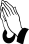 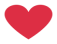 07/09/2020Bro. ChristopherPraises the Lord for both the trials and joys in life! Brother Christopher has been through a great deal of trials. We were last asked to keep him in prayer as he was robbed by knife point for most all he had. He had also tested positive for COVID-19. He is doing much better now and is full of praise to God for His grace and faithfulness. Brother Christopher shares, “I am so grateful for my trials in this troublous time. As I reflect back on my previous life, I have come to realize that my greatest triumphs have been born of my greatest trials. God does not want our faith kept in mothballs, so He sometimes allows trials and testing to come into our lives; the unexpected hardships and heartbreaks that rock us in places we never thought we’d face as a child of God. And it’s in those defining moments that we knock off the cobwebs of our everyday faith and face life with a new and improved one that’s empowered by God Himself. We never lose hope in the process. God must be praised for his love.” AMEN! Glory be to God for He is greatly to be praised! 07/09/2020Sister VictoriaShares the concluding excerpt from the Article called “Should the Movement Protest Injustice” written by Sister Rose:“The time has not yet come for the priest to enter upon their public ministry. They are still in need of preparation and do not as yet understand the message as they should, or how God would have them labour when the time for them to publicly arrives. The popular protest movements of today are espousing just causes. But they are a mixture of truth and error in both their teaching and their methods. It is contrary to the will of God’s counsel through the prophetic lines for God’s people [to] join or participate in the activities of such movements.The work the priests are to be engaged in now is seeking a clearer understanding of the present-truth message and the methodology upon which it is based. That is not to say they are to have nothing to say on the subjects of racism, sexism, and homophobia which are receiving increased attention today. All have their sphere of influence comprising of family, friends, and Seven Day Adventists. They can share with their loved ones as to the correct way to understand these issues which is on the basis of the principle of equality.”07/09/2020Sister VictoriaShares a poem by Annie R Smith:  Love Not the WorldLove not the word, trust not its joys; uncertain is their stay; Its treasures I’ve so highly prized, on wings have flown away. Its riches I would not recall, their loss would not deplore; Content I’ll be if but my Lord salvation’s joys restore.Nature inclines us all to seek, a rich and grand career; Undue attachment will but make our losses more severe. Hardly we know how much we love our friends and things below, Till called to see them one by one from our possession go. How often then the stricken heart deplores no comfort left, Forgetting we have blessings still, of which we’re not bereft. Let houses, lands and splendor go., surroundings all upset, If home is where we’ve friends to love, and friends to love us yet. With such a home, no matter where, how unadorned the place, If but my Lord’s, he’ll visit there, and with his presence grace.Thus consecrated to the Lord, his glory will be there. How blest the place where oft is heard the voice of praise and prayer. Be I but meet for such a place, where angels camp around, Where truth and duty are proclaimed, and works of love abound. The poor and friendless there resort and find their wants supplied, No lack whose trust is in the Lord; for such he will provide. There all of every name and race, in need of friendly aid, Find equal welcome to the board where no distinction’s made; Thus treasures are laid up above, where endless life is given; They who are rich in works of love, may hope for rest in Heaven.